บันทึกข้อความ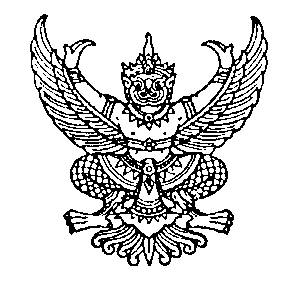 ส่วนราชการ	คณะครุศาสตร์  มหาวิทยาลัยราชภัฏลำปางที่        อว 0613.2                           	   วันที่ ………….. เดือน...................พ.ศ.......................เรื่อง     ขออนุญาตมอบหมายงานเรียน	คณบดีคณะครุศาสตร์สิ่งที่ส่งมาด้วย	 1. ตารางสอนรายบุคคล		 2. คำสั่งไปราชการ	ด้วยข้าพเจ้า......................................................................ตำแหน่ง..............................................................สังกัดสาขาวิชา...........................................................................................................ไม่สามารถอยู่ปฏิบัติราชการได้ในวันที่.......................................................เนื่องจาก……………………………………………………………………………………….จึงขออนุญาตสอนชดเชย ดังนี้    นักศึกษาภาคปกติ    นักศึกษาภาค กศ.บ.ป.   นักศึกษาระดับบัณฑิตศึกษา...............................จึงเรียนมาเพื่อโปรดพิจารณา						ลงชื่อ .................................................................ผู้สอน                                                                    (...................................................................)……………/………………/…………………รายการที่ขาดสอนรายการที่ขาดสอนรายการที่ขาดสอนรายการที่ขาดสอนรายการที่ขาดสอนรายการที่ขาดสอนรายละเอียดของงานที่มอบหมายวัน/เดือน/ปีกลุ่มเรียนรหัสวิชาวันคาบห้องรายละเอียดของงานที่มอบหมายความคิดเห็นของคณบดี.............................................................................................................................ลงชื่อ........................................................คณบดีคณะครุศาสตร์................../..................../.............